Unit 12: Inverse functionsI. Given the function:Indicate in the table a few key values for (x,y).Plot the function on the axes below. Graph the line y=x  as dotted line.Graph Method: Find the inverse function by reflecting the original with respect to the symmetry line.Table Method: Fill in the table below based on the table you filled for f(x). Mark these points on the graph. Did you get the same line?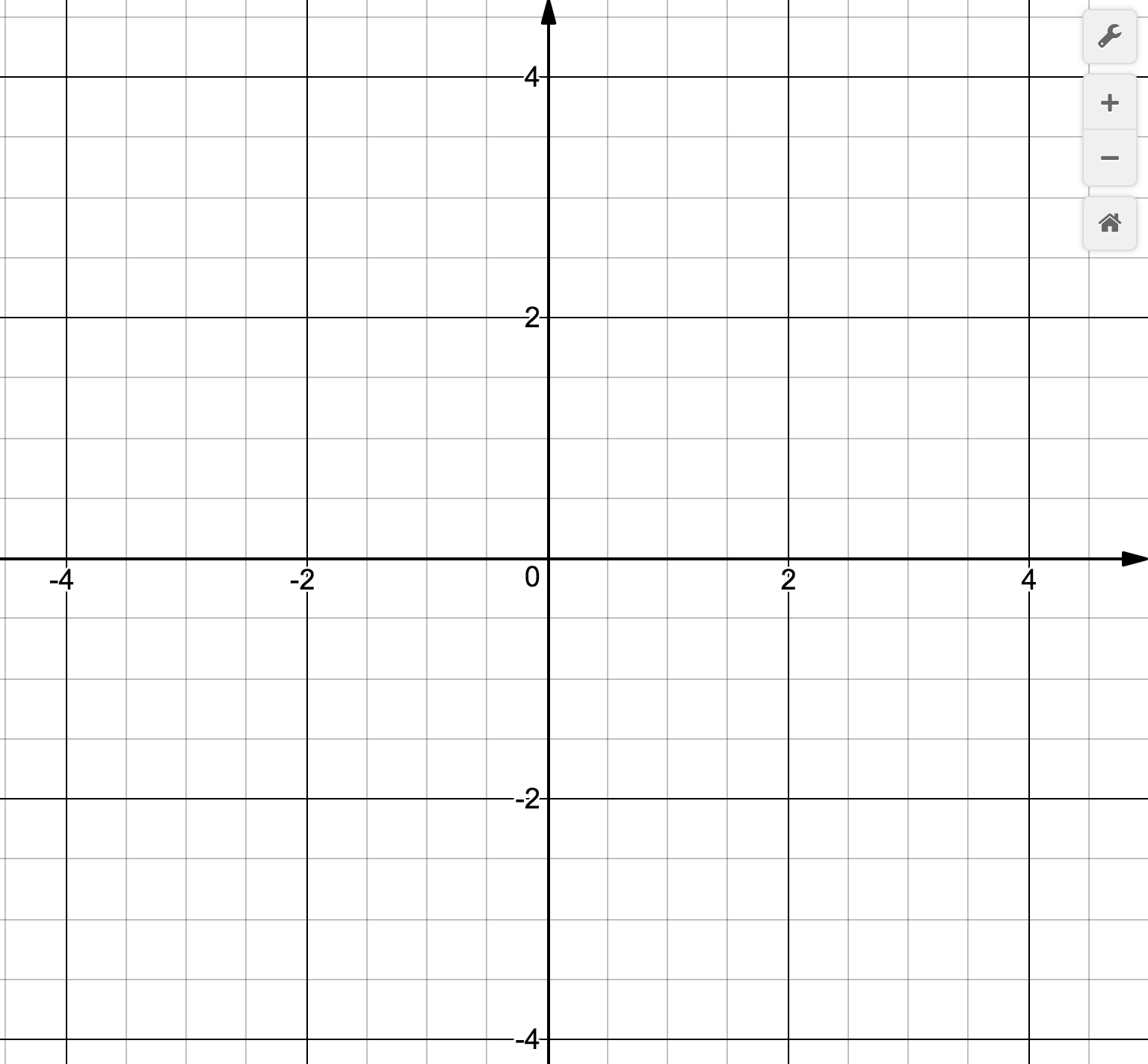 Algebraic methodUsing swapping   x  y method, find the formula for the inverse function.II. Given the function:Indicate in the table a few key values for (x,y).Plot the function on the axes below. Graph the line y=x  as dotted line.Graph Method: Find the inverse function by reflecting the original with respect to the symmetry line.Table Method: Fill in the table below based on the table you filled for f(x). Mark these points on the graph. Did you get the same line?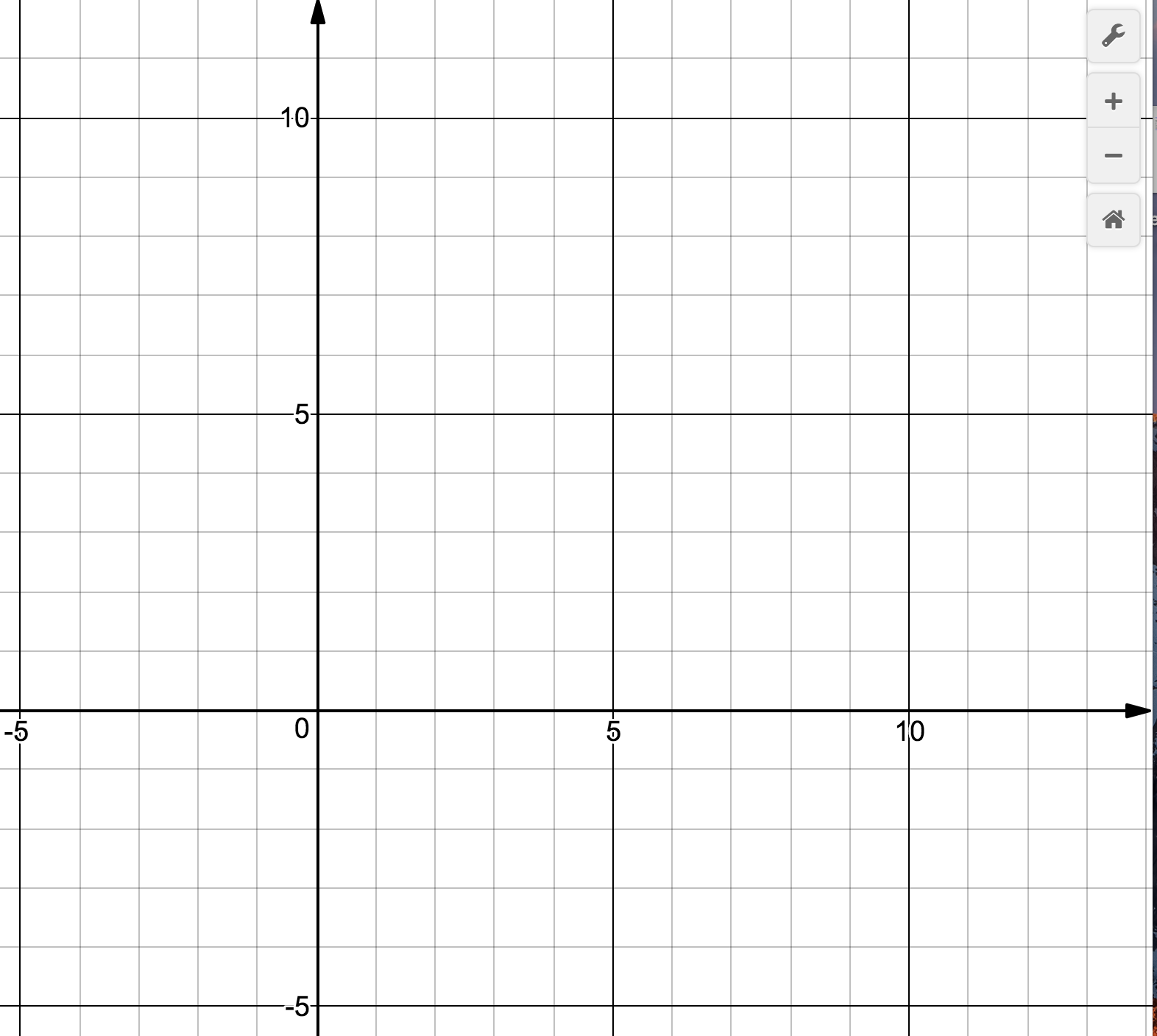 Algebraic methodUsing swapping   x  y method, find the formula for the inverse function.(in)(out)(in)(out)(in)(out)(in)(out)